Střední škola obchodu, služeb a řemesel 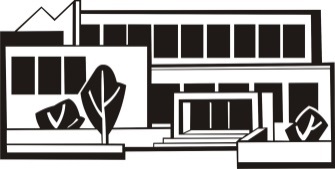 a Jazyková škola s právem státní jazykové zkoušky,Tábor, Bydlinského 2474_________________________________________________________________________________Žádost o povolení změny oboru vzděláníŽádám o povolení změny oboru vzdělání od ……………………………………………..…z oboru………………………………………………………..na obor..………………………………………………………Žadatel:Jméno žáka:……………………………………………….Datum narození:…………………..Bydliště:…………………………………………………………Třída:……………………….V…………………. dne…………………..                   ……………………………………….                                                                                        Podpis žadateleVyjádření zákonného zástupce nezletilého žáka: souhlasím s výše uvedenou žádostí.V………………… dne ………………                                                                                                               ……………………………………..					                            Podpis zákonného zástupceVyjádření zástupce SŠOSŘ:				                     